YILDIZ TEKNİK ÜNİVERSİTESİ HARİTA MÜHENDİSLİĞİ BÖLÜMÜ ÖLÇME BİLGİSİ 2 YILDIZ TEKNİK ÜNİVERSİTESİ HARİTA MÜHENDİSLİĞİ BÖLÜMÜ ÖLÇME BİLGİSİ 2 YILDIZ TEKNİK ÜNİVERSİTESİ HARİTA MÜHENDİSLİĞİ BÖLÜMÜ ÖLÇME BİLGİSİ 2 Ad Soyad: ÖDEV - NİVELMAN HESABI Öğretim Üyesi: Numara: ÖDEV - NİVELMAN HESABI Teslim Tarihi: Gurup No: ÖDEV - NİVELMAN HESABI Not: Aşağıda şematik gösterimi verilen poligon geçkileri RS7 ve RS23 numaralı noktalara dayalı olarak oluşturulmuştur. Verilen ölçüleri ve aşağıda verilen RS noktalarının yüksekliklerini kullanarak poligon noktalarının ortometrik yüksekliklerini  Geometrik Nivelman yöntemi ile  hesaplayınız.     ŞEMATİK GÖSTERİM 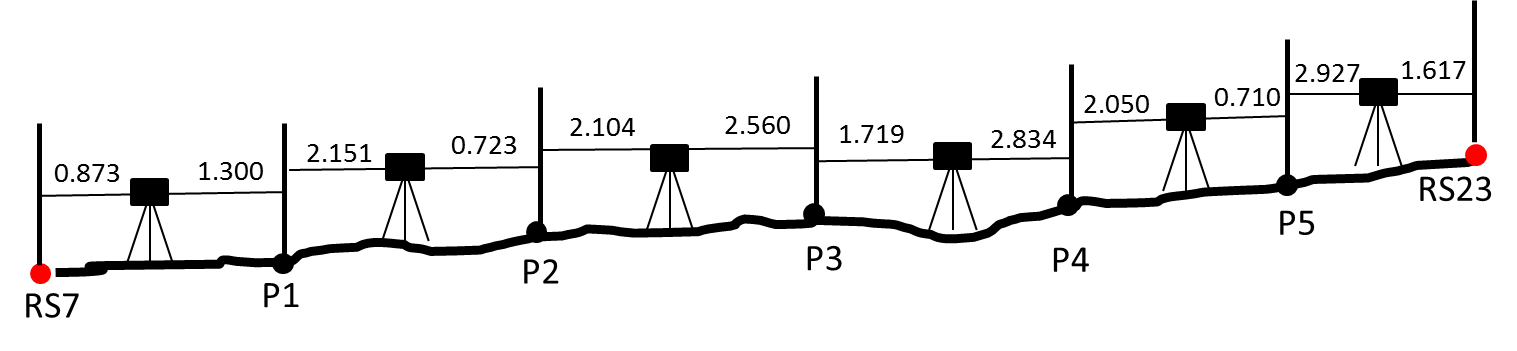 Aşağıda şematik gösterimi verilen poligon geçkileri RS7 ve RS23 numaralı noktalara dayalı olarak oluşturulmuştur. Verilen ölçüleri ve aşağıda verilen RS noktalarının yüksekliklerini kullanarak poligon noktalarının ortometrik yüksekliklerini  Geometrik Nivelman yöntemi ile  hesaplayınız.     ŞEMATİK GÖSTERİM Aşağıda şematik gösterimi verilen poligon geçkileri RS7 ve RS23 numaralı noktalara dayalı olarak oluşturulmuştur. Verilen ölçüleri ve aşağıda verilen RS noktalarının yüksekliklerini kullanarak poligon noktalarının ortometrik yüksekliklerini  Geometrik Nivelman yöntemi ile  hesaplayınız.     ŞEMATİK GÖSTERİM 